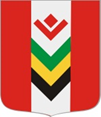 ПОСТАНОВЛЕНИЕВ целях обеспечения пожарной безопасности, сохранения жизни, здоровья детей и взрослого населения, а также сохранения материальных ценностей, в соответствии с Федеральным законом от 21 декабря 1994 г. № 69-ФЗ «О пожарной безопасности», руководствуясь Уставом муниципального образования «Юндинское»ПОСТАНОВЛЯЮ:1. Утвердить адресный список многодетных семей и семей, находящихся в трудной жизненной ситуации, проживающих на территории муниципального образования «Юндинское», нуждающихся в установке автономных дымовых пожарных извещателей в жилых помещениях, согласно приложению 1 к настоящему постановлению. 2. Администрации муниципального образования «Юндинское» организовать работу по оснащению автономными дымовыми пожарными извещателями помещений, указанных в п.1 настоящего постановления. 3. Контроль за исполнением данного постановления оставляю за собой.Глава муниципального образования «Юндинское»                                                                                            В.Г. УрасиновПриложение 1к постановлению Администрации муниципального образования «Юндинское»  от 28  февраля 2020 г. № 7Адресный список многодетных семей и семей, находящихся в трудной жизненной ситуации, проживающих на территории муниципального образования «Юндинское», нуждающихся в установке автономных дымовых пожарных извещателей в жилых помещенияхАДМИНИСТРАЦИЯ МУНИЦИПАЛЬНОГО ОБРАЗОВАНИЯ «ЮНДИНСКОЕ»«ЮНДА» МУНИЦИПАЛ КЫЛДЫТЭТЛЭН АДМИНИСТРАЦИЕЗ 28 февраля 2020 г.                                                                                                     № 7с. ЮндаОб установке автономных дымовых пожарных извещателей № п/пФ.И.О.АдресПримечание1Корепанова Л.Н.д. Падера, ул. Родниковая, д. 1Многодетная семья 2Веретенникова А.А.д. Котегово, ул. Ударная, д. 26Многодетная семья 3Дюкина И.М.с. Юнда, пер. Школьный, д. 7аМногодетная семья 4Муслимова О.А.с. Юнда, ул. Центральная, д. 7Многодетная семья 5Биянова А.Н.с. Юнда, ул. Центральная, д. 22Многодетная семья 6Плетенева В.В.д. Падера, ул. Красная, д. 8, кв. 1Многодетная семья7Тютина Л.Ю.д. Ахмади, ул. Ахмадиевская, д. 13семья, находящаяся в трудной жизненной ситуации